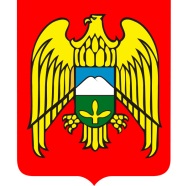 МЕСТНАЯ АДМИНИСТРАЦИЯ ГОРОДСКОГО ПОСЕЛЕНИЯЗАЛУКОКОАЖЕ ЗОЛЬСКОГО МУНИЦИПАЛЬНОГО РАЙОНАКАБАРДИНО-БАЛКАРСКОЙ РЕСПУБЛИКИКЪЭБЭРДЕЙ-БАЛЪКЪЭР РЕСПУБЛИКЭМ И ДЗЭЛЫКЪУЭ                          МУНИЦИПАЛЬНЭ КУЕЙМ ЩЫЩ ДЗЭЛЫКЪУЭКЪУАЖЭ КЪАЛЭ                 ЖЫЛАГЪУЭМ И Щ1ЫП1Э АДМИНИСТРАЦЭКЪАБАРТЫ-МАЛКЪАР РЕСПУБЛИКАНЫ ЗОЛЬСК МУНИЦИПАЛЬНЫЙ РАЙОНУНУ ЗАЛУКОКОАЖЕ ШАХАР ПОСЕЛЕНИЯСЫНЫ ЖЕР-ЖЕРЛИАДМИНИСТРАЦИЯНЫ БАШЧЫСЫ361700,  Кабардино – Балкарская  Республика, Зольский район  п.Залукокоаже, ул. Калмыкова, 20                                                                                                                                  тел (86637) 4-15-62;  (86637) факс 4-11-88;         Zalukokoage @ kbr.ru29.12.2018 год                                                            УНАФЭ                     №157                                                                                                                                                                                           БУЙРУКЪ                №157                                                                                                  РАСПОРЯЖЕНИЕ №157Об утверждении Инструкции по действиям персонала местной администрации городского поселения Залукокоаже Зольского муниципального района КБР при угрозе или возникновении ЧС природного и техногенного характера и выполнении мероприятий гражданской обороныВ соответствие с Федеральными законами от 21.12.1994 № 68-ФЗ «О защите населения и территорий от чрезвычайных ситуаций природного и техногенного характера», от 12.02.1998 № 28-ФЗ «О гражданской обороне», постановлением Правительства Российской Федерации от 30.12.2003 № 794 «О единой государственной системе предупреждения и ликвидации чрезвычайных ситуаций», поручаю:1. Утвердить Инструкцию по действиям персонала местной администрации городского поселения Залукокоаже Зольского муниципального района КБР при угрозе или возникновении ЧС природного и техногенного характера и выполнении мероприятий гражданской обороны. (Прилагается).2. Ознакомить работников местной администрации городского поселения Залукокоаже Зольского муниципального района КБР  с утвержденной Инструкцией под роспись.3. Контроль за исполнением настоящего распоряжения оставляю за собой. Глава администрации г.п. Залукокоаже                                                                  П.А. БжаховПриложение к распоряжениюместной администрации городского поселения Залукокоаже Зольского муниципального района КБР от 29.12.2018 № 157Инструкцияпо действиям персонала местной администрации городского поселения Залукокоаже Зольского муниципального района КБР при угрозе или возникновении ЧС природного и техногенного характера и выполнении мероприятий гражданской обороны1. Общие положенияНастоящая инструкция определяет порядок действий персонала местной администрации городского поселения Залукокоаже Зольского муниципального района КБР (далее – местной администрации) при угрозе и возникновении ЧС природного и техногенного характера и ведении гражданской обороны и является обязательной для исполнения всеми лицами, постоянно или временно работающими на объекте.Весь персонал независимо от занимаемой должности, обязан четко знать и строго выполнять установленный порядок действий при угрозе и возникновении ЧС мирного и военного времени и не допускать действий, которые могут вызвать угрозу жизни и здоровью персонала (переменного состава, посетителей и т.д.).ЧС природного и техногенного характера могут возникнуть внезапно или после различного по продолжительности периода угрозы возникновения. Исходя из этого период угрозы возникновения ЧС, должен быть в максимальной мере использован для предотвращения ЧС или уменьшения возможного ущерба. С этой целью, исходя из режима функционирования территориальной или местной подсистемы Единой государственной системы предупреждения и ликвидации чрезвычайных ситуаций (РСЧС), малый объект также переводится в соответствующий режим функционирования: в режим повышенной готовности или в чрезвычайный режим.Гражданская оборона может переводиться на военное положение планомерно или в условиях внезапного нападения вероятного противника.Весь персонал администрации независимо от занимаемой должности обязан четко знать и строго выполнять установленный настоящей Инструкцией порядок действий при угрозе или возникновении ЧС природного и техногенного характера, а также опасностей, возникающих вследствие военных действий.За невыполнение требований настоящей Инструкции по вопросам предупреждения ЧС, защиты персонала и материальных ценностей от ЧС работники предприятия могут привлекаться к материальной и административной ответственности вплоть до увольнения с работы.Инструкция хранится в папке руководителя администрации. Ее содержание доводится до всего персонала. Для ответственных лиц делаются выписки из календарного плана с перечнем выполняемых ими задач в ЧС.РАЗДЕЛ 1.Действия персонала при угрозе и возникновении чрезвычайных ситуаций природного и техногенного характера1.1. Возможная обстановка в местной администрации при возникновении крупных аварий, катастроф и стихийных бедствий1) Перечень потенциально опасных объектов, которые могут оказывать воздействие на нормальное функционирование в местной администрации:а) В городском поселении Залукокоаже 2 заправки на Федеральной дороге «Кавказ».1.2. Порядок оповещения персонала об угрозе возникновения ЧС1) Оповещение персонала местной администрации о ЧС производится по разработанной схеме оповещения. (приложение 1).2) Оповещение персонала местной администрации о ЧС в нерабочее (ночное) время производится по телефону заведующей организационным отделом администрации.3) В первую очередь оповещается руководитель местной администрации, а затем, в зависимости от обстановки, остальной персонал.4) В рабочее время сотрудники местной администрации оповещаются речевым сообщением лично руководителем (заместителем руководителя).5) При приеме районного предупредительного сигнала «Внимание всем» (вой сирен) все радиоточки, телевизоры и радиоприемники местной администрации перевести в режим приема речевых сообщений, передаваемых отделом ГО и ЧС администрации Зольского муниципального района КБР.1.3. Порядок выделения автотранспорта для проведения эвакуационных мероприятий1) При проведении экстренной эвакуации персонала из опасной зоны привлекается весь имеющийся в наличии служебный автотранспорт, а также личный автотранспорт сотрудников местной администрации.2) Сотрудники, имеющие личный автотранспорт, должны беспрекословно представлять его в распоряжение администрации для осуществления экстренной эвакуации сотрудников, посетителей из опасной зоны.1.4. Требования к персоналу предприятия по соблюдению противоэпидемических мероприятий при угрозе распространения особо опасных инфекционных заболеваний1) В случае выявления на территории местной администрации или вблизи её опасности распространения особо опасных инфекционных заболеваний все сотрудники обязаны строго выполнять требования санитарно-эпидемиологической службы по проведению экстренной профилактики и иммунизации, по изоляции и лечению выявленных больных, соблюдать режим, предотвращающий занос и распространение инфекции.2) При необходимости все сотрудники должны проходить по прибытию на работу санитарную обработку в подсобном помещении местной администрации, дезинфекцию или смену одежды, а водители транспортных средств проводить специальную обработку автомобилей (не определено), а также выполнять другие требования, препятствующие распространению особо опасных инфекционных заболеваний.1.5. О мерах по сохранению материальных ценностей в период угрозы и возникновения ЧС1) Все сотрудники должны принимать меры по сохранению материальных ценностей при угрозе или возникновении ЧС.2) В период поведения мероприятий по защите от ЧС или ликвидации их последствий должны приниматься меры по предотвращению или уменьшению возможного материального ущерба местной администрации, по охране имущества и оборудования.3) Ответственность за организацию охраны материальных средств в период угрозы и возникновения ЧС возлагается на начальника отдела местной администрации по финансам.Приложение 1 к Разделу 1Календарный пландействий при угрозе возникновения ЧС в местной  администрации  городского поселения Залукокоаже (режим повышенной готовности)При ухудшении обстановки и получении информации об опасности или угрозе возникновения ЧС временно прекратить выполнение повседневных задач и сосредоточить все силы и средства на выполнении работ по предотвращению или уменьшению последствий возникшей угрозы, для чего:Приложение 2 к Разделу 1Календарный пландействий при возникновении и во время ликвидации ЧС в местной администрации городского поселения Залукокоаже (режим чрезвычайной ситуации)1. Независимо от вида ЧС при её возникновении и ликвидации:а) немедленно организовать защиту сотрудников объекта от поражения;б) провести работы по обеспечению минимального ущерба от ЧС;в) принять возможные меры по локализации ЧС и уменьшению размеров опасной зоны;г) обеспечить постоянное изучение обстановки на прилегающей территории и в помещениях объекта для своевременного принятия мер по её нормализации;д) организовать обмен информацией об обстановке с отделом ГО и ЧС местной администрации Зольского муниципального района.2. С учётом вида ЧС и особенностей её развития выполнить:РАЗДЕЛ 2. Организация и выполнение основных мероприятий гражданской обороны2.1. Действия персонала по сигналу «Воздушная тревога»Ответственный поступивший сигнал ВТ немедленно доводит до всего персонала голосом.Услышав сигнал ВТ, персонал уходит в защитное сооружение (отсутствует).2.2. Порядок укрытия персонала в защитных сооруженияхПри возникновении ЧС, связанной с угрозой или началом заражения воздуха АХОВ, радиоактивными веществами или по сигналу «Воздушная тревога», весь персонал подлежит укрытию в ЗС (ЗС отсутствует).Для экстренного укрытия персонала при опасности поражения АХОВ использовать загерметизированное помещение (отсутствует), обеспечивающее безопасное пребывание в нем 8 чел. без подачи воздуха в течение _-_ часов.При получении информации о радиационной опасности укрытие персонала проводить в (отсутствует), обеспечивающем ослабление мощности дозы излучения в __ раз.Время, отводимое для укрытия, определяется отделом ГО и ЧС местной администрации Зольского муниципального района.2.3. Порядок выдачи персоналу средств индивидуальной защиты (СИЗ)Выдача персоналу СИЗ противогазов и респираторов производится после получения соответствующего распоряжения руководителя в местной администрации.Работники, получившие СИЗ, должны проверить их состояние, произвести подгонку, иметь их постоянно при себе или на рабочем месте.Перевод противогазов в боевое положение осуществляется по команде или самостоятельно при наличии опасности заражения воздуха.2.4. Действия по сигналу «Отбой воздушной тревоги»Руководитель дает указание на вывод укрываемых из защитного сооружения (укрытия) только с разрешения отдела ГО и ЧС местной администрации Зольского муниципального района. При необходимости обращается в отдел ГО и ЧС местной администрации Золського муниципального района с просьбой о выделении сил и средств для ликвидации последствий нападения противника.2.5. Проведение подготовительных мероприятий гражданской обороныРуководитель получив указание на проведение подготовительных мероприятий ГО, организует сбор сотрудников, доводит до них задачи по выполнению мероприятий ГО подготовительного периода.Ответственному лицу (при наличии собственного убежища):- в течение короткого времени, но не более 7-12 часов подготовить защитное сооружение к приему укрываемых;- совместно согласно заключенных договоров с организациями заложить в убежище продукты питания, воду, медикаменты из расчёта трехсуточного пребывания в убежище 8 человек;- провести инструктаж командира звена убежищ  о порядке приема укрываемых, местах размещения их в защитном сооружении и работе фильтровентиляционной установки.При отсутствии собственного убежища:- уточнить у руководителя закрепленного защитного сооружения, порядок размещения и приема укрываемых в защитном сооружении;- получить на складе отдела ГО и ЧС местной администрации Зольского муниципального района в соответствии с накладной противогазов ГП-7, ДП-6М.- подтвердить заявку на выделение транспорта для перевозки имущества в загородную зону, если это предусмотрено по плану.Назначенному сотруднику (заместителю главы местной администрации) выдать всему персоналу средства индивидуальной защиты, организовать изготовление ватно-марлевых повязок.Приложения:1. Схема сбора сотрудников.2. Расчёт на укрытие.3. Ведомость на выдачу средств индивидуальной защиты.Начальник штаба ГО ________________Приложение 1 к Разделу 2Расчет укрытия личного состава в защитном сооруженииПриложение 2 к Разделу 2Ведомость на выдачу средств индивидуальной защиты персоналу местной администрации городского поселения Залукокоаже Ознакомлены с инструкцией по действиям персонала местной администрации городского поселения Залукокоаже Зольского муниципального района КБР при угрозе или возникновении ЧС природного и техногенного характера и выполнении мероприятий гражданской обороны№ п/пМероприятиеОтветственныйВремя исполненияI. При угрозе взрываI. При угрозе взрываI. При угрозе взрываI. При угрозе взрыва1Сообщить о полученной информации в ОМВД России по Зольскому району КБР, оперативному дежурному ЕДДС Зольского муниципального районаГлава местной администрации Ч + 15 мин.2Безаварийно приостановить все работы, эвакуировать посетителей и сотрудников из помещений, проверить наличие всех сотрудников в установленном месте сбораЗам. главы местной администрацииЧ + 30 мин.3Встретить прибывшее спецподразделение органов внутренних дел и обеспечить обследование территории и помещений. Работу возобновить после получения от командира подразделения разрешающего документаГлава местной администрации, Зам. главы местной администрацииПо прибытию и проведению работII. При угрозе возникновения пожараII. При угрозе возникновения пожараII. При угрозе возникновения пожараII. При угрозе возникновения пожара1Организовать наблюдение за обстановкой в помещениях и на прилегающей территорииЗам. главы местной администрациипостоянно2Привести в готовность пожарные расчёты и имеющиеся средства пожаротушенияЗам. главы местной администрацииЧ + 20 мин.3Приготовиться к экстренной эвакуации персонала (посетителей и т.д.), имущества, материальных ценностей и необходимой документацииЗам. главы местной администрацииЧ + 2 час.III. При угрозе возникновения аварии на энергетических, инженерных и технологических системахIII. При угрозе возникновения аварии на энергетических, инженерных и технологических системахIII. При угрозе возникновения аварии на энергетических, инженерных и технологических системахIII. При угрозе возникновения аварии на энергетических, инженерных и технологических системах1Оценить обстановку и её возможные последствия в случае аварииЗам. главы местной администрацииЧ + 15 мин.постоянно2Организовать наблюдение за опасным участком, вывод сотрудников из опасной зоныЗам. главы местной администрацииIV. При угрозе химического заражения (подхода облака, зараженного АХОВ)IV. При угрозе химического заражения (подхода облака, зараженного АХОВ)IV. При угрозе химического заражения (подхода облака, зараженного АХОВ)IV. При угрозе химического заражения (подхода облака, зараженного АХОВ)1Организовать наблюдение за обстановкой в районе объекта. Оповестить и привести сотрудников в готовность к возможным действиям в условиях ЧС, сократить до минимума присутствие посетителейЗам. главы местной  администрациипостоянно2Организовать выдачу сотрудникам СИЗ (сохранность СИЗ обеспечивать в режиме повседневной деятельности)Зам. главы местной администрацииЧ + 3 час.3Подготовиться к возможной герметизации помещений, отключению вентиляции и кондиционеров, создать запас воды или готовиться к экстренной эвакуацииЗам. главы местной администрацииЧ + 4 час.4Подготовить медикаменты и имущество для оказания первой медицинской помощи пострадавшимСпециалист ГО и ЧС администрацииЧ + 1 час.V. При угрозе радиоактивного зараженияV. При угрозе радиоактивного зараженияV. При угрозе радиоактивного зараженияV. При угрозе радиоактивного заражения1Постоянно прослушивать городские программы радиовещания и телевидения для получения информации отдела ГО и ЧС местной администрации Зольского муниципального района по вопросам РЗМ (радиоактивного заражения местности)Зам. главы местной  администрациипостоянно2Через отдел ГО и ЧС местной администрации Зольского муниципального района организовать периодическое (через 1 час или другой промежуток времени) получение информации об уровне РЗМ в районе объектаЗам. главы местной администрацииЧ + 1 час.3Выдать сотрудникам СИЗ, организовать, при необходимости, изготовление ватно-марлевых повязокЗам. главы местной администрацииЧ + 2 час.4Подготовиться к отключению вентиляционных систем и кондиционеров, создать на объекте запасы материалов для герметизации помещений, запас воды в герметичной таре, быть в готовности к эвакуацииЗам. главы местной администрацииЧ + I час.5Организовать накопление необходимых количеств препаратов стабильного йодаЗам. главы местной администрацииЧ + 24 час.6Обеспечить постоянное взаимодействие с отделом ГО и ЧС местной администрации Зольского муниципального района и комиссией по ЧСГлава местной администрации постоянноVI. При угрозе возникновения стихийных бедствий (резком изменении температуры воздуха, сильном ветре, ливневых дождях, снегопадах и т.п.)VI. При угрозе возникновения стихийных бедствий (резком изменении температуры воздуха, сильном ветре, ливневых дождях, снегопадах и т.п.)VI. При угрозе возникновения стихийных бедствий (резком изменении температуры воздуха, сильном ветре, ливневых дождях, снегопадах и т.п.)VI. При угрозе возникновения стихийных бедствий (резком изменении температуры воздуха, сильном ветре, ливневых дождях, снегопадах и т.п.)1Организовать наблюдение за состоянием окружающей средыЗам. главы местной администрациипостоянно2Организовать на объекте посменное круглосуточное дежурство руководящего составаГлава местной администрацииЧ + 1 час.3Оценить противопожарное состояние объекта, провести мероприятия по повышению уровня готовности пожарного расчёта, противопожарной защищённости объекта, подготовительные мероприятия по безаварийной остановке работы; усилить контроль за состоянием ком.-энергетических сетейЗам. главы местной  администрацииЧ + 3 час.4Организовать взаимодействие с отделом ГО и ЧС местной администрации Зольского муниципального района и комиссией по ЧС. Быть в готовности к эвакуацииГлава местной администрации постоянноVII. При получении анонимной информации об угрозе на территории Администрации или вблизи её террористической акцииVII. При получении анонимной информации об угрозе на территории Администрации или вблизи её террористической акцииVII. При получении анонимной информации об угрозе на территории Администрации или вблизи её террористической акцииVII. При получении анонимной информации об угрозе на территории Администрации или вблизи её террористической акции1Немедленно доложить руководителю и в правоохранительные органы и действовать согласно полученных от них распоряжений и рекомендацийГлава местной администрации№ п/пМероприятиеОтветственныйВремя исполненияI. В случае срабатывания взрывного устройстваI. В случае срабатывания взрывного устройстваI. В случае срабатывания взрывного устройстваI. В случае срабатывания взрывного устройства1Немедленно приступить к организации и производству аварийно-спасательных и других неотложных работ (АСДНР), сообщить о факте взрыва оперативному дежурному отдела ГО и ЧС местной администрации Зольского муниципального района и в оперативному дежурному ЕДДС Зольского муниципального района, УНДПР ГУ МЧС России по Зольскому районуГлава местной администрации немедленноII. При возникновении пожараII. При возникновении пожараII. При возникновении пожараII. При возникновении пожара1Немедленно сообщить о возникновении пожара в пожарную часть № 9 ГКУ «КБ противопожарно-спасательная служба» Глава местной администрации немедленно2Организовать локализацию и тушение пожара имеющимися силами и средствамиЗам. главы местной  администрациинемедленно3Отключить подачу на объект электроэнергииЗам. главы местной  администрацииЧ + 5 мин.4Эвакуировать людей (постоянный, переменный состав, посетителей) из прилегающих к месту пожара помещенийЗам. главы местной  администрацииЧ + 15 мин.5Отключить вентиляционные системы, кондиционеры, закрыть окна и двери в районе возникновения пожара для предотвращения его распространенияЗам. главы местной  администрацииЧ + 15 мин.6Начать вынос документации и имущества из прилегающих к месту пожара помещенийЗам. главы местной  администрациинемедленно7Организовать тщательную проверку всех задымленных и горящих помещений с целью выявления пострадавших или потерявших сознание сотрудников, обеспечить пострадавших первой медицинской помощью и отправить их в ЛПУЗам. главы местной  администрациинемедленно8Организовать встречу пожарной команды, сообщить старшему пожарной команды сведения об очаге пожара, принятых мерах и специфических особенностях объекта, которые могут повлиять на развитие и ликвидацию пожараЗам. главы местной  администрациипо прибытию9Организовать охрану вынесенного имуществаГлава местной администрациис момента выноса10Доложить о сложившейся на объекте ситуации, количестве пострадавших и принятых мерах по ликвидации пожара в отдел ГО и ЧС местной администрации Зольского муниципального районаГлава местной администрации Ч + 30 мин.III. При аварии на энергетических, инженерных и технологических системах объектаIII. При аварии на энергетических, инженерных и технологических системах объектаIII. При аварии на энергетических, инженерных и технологических системах объектаIII. При аварии на энергетических, инженерных и технологических системах объекта1Оповестить персонал объекта (постоян., перемен. состав, посетителей) и организовать его вывод из опасной зоныЗам. главы местной  администрацииЧ + 1 5 мин.2Доложить об аварии дежурному отдела ГО и ЧС местной администрации Зольского муниципального района и, при необходимости, вызвать аварийные бригады соответствующих службГлава местной администрации Ч + 30 мин.3Выявить пострадавших при аварии, оказать им первую медицинскую помощь и направить в ЛПУЗам. главы местной  администрацииЧ + 1 час.4Организовать эвакуацию имущества и документации из прилегающих к месту аварии помещенийЗам. главы администрациипо обстановке5Подготовиться к эвакуации при необходимости персонала (постоянного, переменного состава, посетителей)Зам. главы местной  администрациипо обстановке6Доложить о сложившейся на объекте ситуации, количестве пострадавших и принятых мерах по ликвидации ЧС в отдел ГО и ЧС местной администрации Зольского муниципального районаГлава местной администрации Ч + 1.5 час.IV. При химическом заражении (аварии с выбросом АХОВ)IV. При химическом заражении (аварии с выбросом АХОВ)IV. При химическом заражении (аварии с выбросом АХОВ)IV. При химическом заражении (аварии с выбросом АХОВ)1Услышав сигнал «Внимание всем» и речевую информацию, включить радио (телевизор), прослушать сообщение по городу и району о факте и характере аварии, немедленно оповестить персонал (постоянный, переменный состав, посетителей) объекта.Глава местной администрации по сигналу2Отключить вентиляционные системы и, кондиционеры, закрыть и загерметизировать окна, двери, из помещения никого не выпускатьЗам. главы местной  администрацииЧ + 15 мин.3Выдать персоналу противогазы, а при их отсутствии: при угрозе заражения аммиаком - повязки, смоченные водой, 2% раствором лимонной или уксусной кислоты; при угрозе заражения хлором - повязки, смоченные 2 % раствором пищевой содыЗам. главы местной  администрацииЧ + 20 мин.4Во избежание взрыва запретить пользоваться в помещениях открытым огнёмЗам. главы местной  администрациинемедленно5При появлении и усилении в помещениях объекта запаха посторонних веществ организовать выход персонала (постоянного, переменного состава, посетителей) из зоны зараженияЗам. главы местной  администрациинемедленно6После выхода из зоны заражения при наличии пострадавших оказать им первую медицинскую помощь и отправить ЛПУЗам. главы местной  администрациинемедленно7Доложить о факте ЧС в отдел ГО и ЧС местной администрации Зольского муниципального районаГлава местной администрации По сигналуV. При радиоактивном заражении территорииV. При радиоактивном заражении территорииV. При радиоактивном заражении территорииV. При радиоактивном заражении территории1Постоянно прослушивать городские программы радиовещания и телевидения для получения информации отдела ГО и ЧС местной администрации Зольского муниципального района по ситуацииГлава местной администрации постоянно2Оповестить персонал о заражении территории объекта и прилегающей территории поселенияЗам. главы местной  администрацииЧ + 5 мин.3Обеспечить периодические запросы и получение информации об уровне РЗМ в районе объекта через отдел ГО и ЧС местной администрации Зольского муниципального районаГлава местной администрации постоянно4Отключить вентиляционные системы и кондиционеры объекта и провести герметизацию помещенийЗам. главы местной  администрацииЧ + 5 мин.5Аптекам по команде отдела ГО и ЧС местной администрации Зольского муниципального района при подтверждении необходимости Управлением фармации КЗ выдать препараты стабильного йода в ДЕЗ для проведения йодной профилактики населенияЗам. главы местной  администрациипо согласованному графику6Сократить до минимума выход персонала из помещений на открытую местность, в случае выхода применять средства защиты органов дыхания и кожи. Режим поведения в сложившихся условиях довести до персонала объектаЗам. главы местной  администрациипостоянно7Уточнить через отдел ГО и ЧС местной администрации Зольского муниципального района планируемую необходимость (целесообразность, возможность) эвакуации персонала объекта (постоянный, переменный состав, посетителей) и порядок дальнейших действийГлава местной администрации периодически (постоянно)VI. При стихийных бедствияхVI. При стихийных бедствияхVI. При стихийных бедствияхVI. При стихийных бедствиях1Организовать постоянное наблюдение за состоянием окружающей среды и происходящими в ней изменениямиЗам. главы местной  администрациипостоянно2Прекратить производственную деятельность объекта, вывести посетителей за его территорию. Не допускать паники среди персонала, запретить сотрудникам покидать служебные помещенияГлава местной администрации немедленно3Провести противопожарные мероприятия, отключить всё неиспользуемое оборудование, организовать контроль за состоянием всех помещений объектаЗам. главы местной  администрацииЧ + 10 мин.4При ухудшении обстановки или угрозе затопления вывести материальные ценности и документацию из опасной зоныГлава местной администрации по обстановке5Организовать первую медицинскую помощь пострадавшим и отправить их в ЛПУ. Организовать жизнеобеспечение сотрудников объектаЗам. главы местной  администрациипостоянно6Обеспечить постоянную связь с отделом ГО и ЧС местной администрации Зольского муниципального районаГлава местной администрации постоянноVII. При массовых пищевых отравлениях и особо опасных ситуацияхVII. При массовых пищевых отравлениях и особо опасных ситуацияхVII. При массовых пищевых отравлениях и особо опасных ситуацияхVII. При массовых пищевых отравлениях и особо опасных ситуациях1В случае проявления признаков группового отравления сотрудников или других инфекционных заболеваний немедленно вызвать скорую медицинскую помощьГлава местной администрации по факту7Оказать содействие бригаде скорой медицинской помощи в оказании неотложной помощи пострадавшимЗам. главы местной  администрациинемедленно3Доложить о признаках заболевания или инфекции в отдел ГО и ЧС местной администрации Зольского муниципального районаГлава местной администрации Ч + 10 мин4При появлении в округе инфекционных заболеваний обеспечить строгое соблюдение сотрудниками объекта противоэпидемических мероприятий и требований, предписанных Управлением здравоохранения и Санитарно-эпидемиологической службой округаЗам. главы местной  администрацииПостоянно№п/пНаименованиеГруппКоличество укрываемыхНаименование укрытияОтветственный за укрытие и порядок в защитном сооружен.1234511-я группаОС убежище(Сооружение __ по адресу ______ при укрытии в закрепленном сооружении)комната (указать, при укрытии в загерметизированном помещении объекта)22-я группаи т.д.Всего№п/пФамилия, инициалы и должностьНаименование средств имущества ГОНаименование средств имущества ГОНаименование средств имущества ГОНаименование средств имущества ГОНаименование средств имущества ГОНаименование средств имущества ГОНаименование средств имущества ГО№п/пФамилия, инициалы и должностьпротивогазыпротивогазыаптечка индивидуальная, шт.Индивид. противохимический пакет, шт.Индивид. перевязочный пакет, шт.Камера защитная детская, шт.Расписка в получении№п/пФамилия, инициалы и должностьГП-7, шт.Детские, шт.аптечка индивидуальная, шт.Индивид. противохимический пакет, шт.Индивид. перевязочный пакет, шт.Камера защитная детская, шт.Расписка в получении123456789123№Ф.И.О.ДолжностьДатаПодпись№Ф.И.О.ДолжностьДатаПодпись1Шерметова Маринат АхмедовнаЗаместитель главы местной администрации2Кушхова Асият МухамедовнаНачальник отдела по вопросам жизнеобеспечения, агромышленного комплекса и охраны окружающей среды3Бженикова Марьяна НажмудиновнаГлавный специалист4Хашкулов Тимур ХадовичГлавный специалист5Хамизов Нурмухамед АнатольевичВедущий специалист6Афаунова Элеонора АлександровнаВедущий специалист7Псанукова Мадина ДжабраиловнаНачальник отдела учета, отчетности и планирования бюджета8Шогенцукова Марьяна АликовнаВедущий специалист9Аброкова Алина РуслановнаНач ВУС